Online Enrichment Fun, Weekly Online Activities for Staff and StudentsThere’s no doubt life has changed substantially over the last few weeks. Although we may be physically separated, we can still be socially and mentally connected. Join us online for engaging and interactive activities. We will be adding new activities weekly.For the latest information and instructions on how to join please follow our social media pages (Twitter, Instagram, Facebook), or contact Salman Daji (Student Enrichment & Student Voice Officer) via email – Sdaji@kirkleescollege.ac.uk           Instagram – KirkleesCollege_SU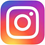            Twitter - @KCStudentVoice1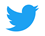            Facebook – Kirklees College Students Union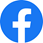 All activities are on Microsoft Teams, unless otherwise stated. Please remember these are college run activities and so all expectations apply.We look forward to seeing you online!Activity TypeActivityTimeNamed Staff LeadMonday Monday Monday Monday EXERCISE & PHYSICAL ACTIVITYAccessible Exercise10:00 – 11:30Juan JassoONLINE BOARD GAMESPlay board games and make new friends.12:00 – 13:30Salman DajiEXERCISE & PHYSICAL ACTIVITYLive home workout sessions15:00 – 16:00Juan JassoTuesday Tuesday Tuesday Tuesday EXERCISE & PHYSICAL ACTIVITYAccessible Exercise10:00 – 11:30Juan JassoGENTLE EXERCISE AND WELLBEINGGentle exercises for beginners and those with mobility problems to help you get moving during lockdown. Eating for health and wellbeing12:00-1:00Tom Gubbini and Ben QuinnONLINE BOARD GAMESPlay online games and make new friends12:00 – 13:30Salman DajiWELLBEING GROUPSEMs wellbeing groupJoin us in a welcoming, non-judgmental space. Learn techniques and practical ways to cope with your emotions and the pressures of life as well as an opportunity to just have a chat and unwind.Bring your own tea and biscuits 😊13:00-14:00Adele Goodall & Nathan LongHOT TOPICS DISCUSSIONHave your say on what is happening in the world2:30-3:00Mohammed MamaniatWednesday Wednesday Wednesday Wednesday EXERCISE & PHYSICAL ACTIVITYAccessible Exercise10:00 – 11:30Juan JassoGUIDED MEDITATIONZazen –  To support a calm and focussed mind.The aim of zazen is just sitting, that is suspending all judgmental thinking and letting words, ideas images and thoughts pass without getting involved in them.The posture of zazen is seated, with folded legs and hands, and a straight but settled spine.  The hands are folded together into a simple mudra over the belly.11:30-12:00Mandy ElliottGAMERS HOURGamers e.g. FIFA 2012:00 – 13:00Salman DajiGREEN TEAMA social and informative group that actively supports initiatives to encourage eco-friendly actions and improve our sustainability.14:00 – 15:00Salman DajiYOUNG PARENTS SUPPORT GROUPYoung Parents Group, coffee and chit chat. Support each other in a friendly space and get tips to help you with little ones during lock down.14:30-15:30Lou Day & Adele GoodallEXERCISE & PHYSICAL ACTIVITYLive home workout sessions15:00 – 16:00Juan JassoThursday Thursday Thursday Thursday EXERCISE & PHYSICAL ACTIVITYAccessible Exercise10:00 – 11:30Juan JassoONLINE BOARD GAMESPlay board games and make new friends.12:00 – 13:30Salman DajiYOUNG CARERS SUPPORT GROUPMeet with other young carers in a non judgemental, safe space to relax and have a chat. Bring your own tea and biscuits 2:00-2:45Julie James and Sarah FarrarFridayFridayFridayFriday